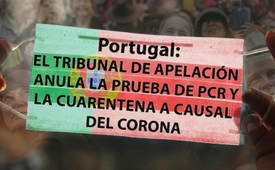 PORTUGAL: EL TRIBUNAL DE APELACIÓN ANULA LA PRUEBA DE PCR Y LA CUARENTENA A CAUSA DEL CORONAVIRUS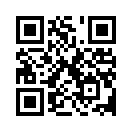 La sentencia del Tribunal de Apelación de Lisboa levanta una cuarentena impuesta porque no considera que la prueba de PCR sea significativa. Si este fallo se convierte en un precedente, la política de miedo del Corona pronto podría colapsar como un castillo de cartas.Aunque cada vez más científicos de reconocido prestigio están planteando serias dudas sobre la eficacia de las pruebas de PCR, estas pruebas están siendo utilizadas de forma masiva para probar una supuesta "infección" con el coronavirus. A pesar de todas las preocupaciones bien fundadas, estas pruebas siguen arrojando tasas de infección récord, que se supone justifican las medidas para contener el COVID-19 y, más recientemente un "Lockdown Light" (encierro ligero) proclamado por el gobierno alemán. 

Ahora, en el pequeño país europeo de Portugal, acaba de ocurrir algo sorprendente: el 11 de noviembre de 2020, el Tribunal de Apelación de Lisboa (Portugal) declaró ilegal la cuarentena de cuatro ciudadanos portugueses. De estas cuatro personas, una había dado positivo para el Covid-19 usando una prueba PCR, y las otras tres también habían sido puestas en cuarentena como contactos cercanos. Un procedimiento que es práctica común en Alemania y en muchos otros países. 

El tribunal se refirió al estudio científico de Rita Jaafer y sus colegas. El mismo fue publicado en el “Oxford Academic Journal” el 28 de septiembre de 2020 y fue llevado a cabo por un grupo que reunía a algunos de los mayores especialistas europeos y mundiales en la materia, dijo el Tribunal.   El tribunal llegó a la conclusión de que "si la prueba de PCR es positiva en un umbral de ciclo de 35 o más (como ocurre en la mayoría de los laboratorios de los Estados Unidos y Europa), la probabilidad de infección real es inferior al 3%". La probabilidad de que una persona reciba un falso positivo es del 97% o más". Algunos especímenes no tienen ningún umbral, lo que significa que cualquier muestra puede considerarse positiva. 

Esto puede sonar aterrador, pero no es realmente sorprendente. Esto concuerda con las declaraciones de muchos científicos de renombre, como Mike Yeadon, durante 16 años vicepresidente y director de investigación médica de Pfizer, el segundo gigante farmacéutico del mundo, o Stefano Scoglio, candidato al Premio Nobel de Medicina 2018, que han señalado repetidamente este problema de la prueba PCR en las últimas semanas y meses.

Sin embargo, según el Instituto Robert Koch de Alemania, los actuales sistemas de detección de PCR se consideran esenciales y son estándar para el diagnóstico. Actualmente, las regulaciones en Alemania requieren que todas las personas que den positivo en las pruebas del virus deben entrar en cuarentena. Sin embargo, el Tribunal de Apelación de Portugal rechaza estrictamente tal procedimiento en su argumentación para el fallo. Según el tribunal, la prueba de una infección viral tampoco es aceptable sin la participación de un médico colegiado, lo que a su vez anula completamente la práctica en Alemania y en muchos otros países. El tribunal deja claro que considera la cuarentena como una pérdida de libertad. Con la referencia a los derechos básicos, el tribunal declara además que:

"En este momento, la energía del país (es decir, Portugal) se centra en las emergencias. Pero la necesidad de proteger los derechos fundamentales, también y sobre todo en caso de emergencia, exige que los tribunales hagan su parte [...] para garantizar y proteger la justicia para todos. [...] Lo que hagamos o dejemos de hacer hoy para mantener el respeto por los principios fundamentales del sistema determinará nuestro futuro."

La sentencia del Tribunal de Apelación de Lisboa podría convertirse en un precedente que podrían seguir otros tribunales de Europa. En Sicilia, ya se ha lanzado una acción de esta clase en 9 ciudades. Así que podría ponerse interesante en las próximas semanas. Después de todo, la prueba PCR y sus resultados positivos son la base de todo el escenario de horror que estamos experimentando actualmente. Si la credibilidad de la prueba PCR cae, toda la política diseñada en torno al coronavirus se derrumbará como un castillo de naipes.de hm.Fuentes:Portugiesisches Berufungsgericht hält PCR-Tests für nicht aussagekräftig
www.salto.bz/de/article/19112020/pcr-test-nicht-zuverlaessig
www.youtube.com/watch?v=a5x0L_w_NPU
https://deutsch.rt.com/europa/109423-portugiesisches-berufungsgericht-haelt-pcr-tests-fuer-nicht-aussagekraeftig/

Wissenschaftlicher Bericht von Rita Jaafer und Kollegen
https://academic.oup.com/cid/advance-article/doi/10.1093/cid/ciaa1491/5912603

Robert-Koch-Institut zu PCR-Tests
https://www.rki.de/DE/Content/InfAZ/N/Neuartiges_Coronavirus/Vorl_Testung_nCoV.html;jsessionid=1C87A7E44F0D67DB1F6968BDA4BED66B.internet081#doc13490982bodyText4Esto también podría interesarle:---Kla.TV – Las otras noticias ... libre – independiente – no censurada ...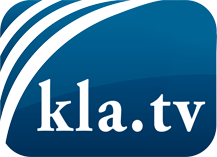 lo que los medios de comunicación no deberían omitir ...poco escuchado – del pueblo para el pueblo ...cada viernes emisiones a las 19:45 horas en www.kla.tv/es¡Vale la pena seguir adelante!Para obtener una suscripción gratuita con noticias mensuales
por correo electrónico, suscríbase a: www.kla.tv/abo-esAviso de seguridad:Lamentablemente, las voces discrepantes siguen siendo censuradas y reprimidas. Mientras no informemos según los intereses e ideologías de la prensa del sistema, debemos esperar siempre que se busquen pretextos para bloquear o perjudicar a Kla.TV.Por lo tanto, ¡conéctese hoy con independencia de Internet!
Haga clic aquí: www.kla.tv/vernetzung&lang=esLicencia:    Licencia Creative Commons con atribución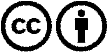 ¡Se desea la distribución y reprocesamiento con atribución! Sin embargo, el material no puede presentarse fuera de contexto.
Con las instituciones financiadas con dinero público está prohibido el uso sin consulta.Las infracciones pueden ser perseguidas.